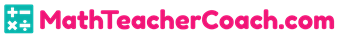 Math 31-8a Skip Counting to Multiply Units of 41-8a Skip Counting to Multiply Units of 4Identify: What are the numbers that have 4 as a factor?Answer: 4, 8, 12, 16, 20, 24, 40What do you multiply to 4 to get the biggest number on the list?Answer: 10 because 4 x 10 = 40 Situation:Gabby has 7 packs of 4 marbles.4 marbles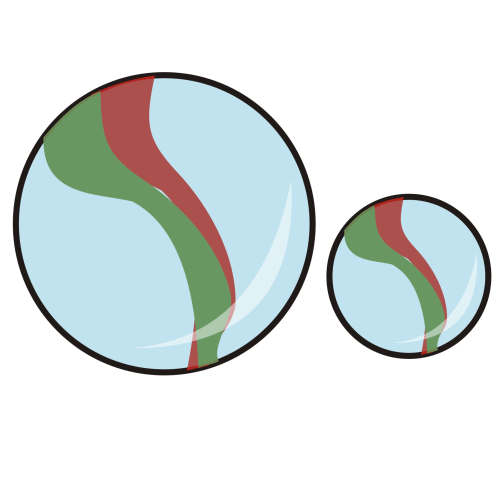 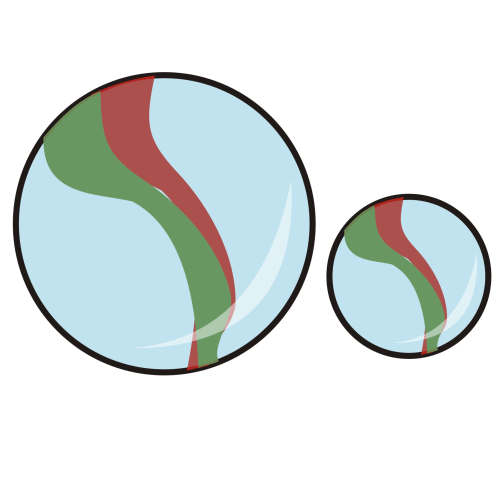 Write a repeated addition expression to represent the tape diagram:___________Write its equivalent multiplication exppression:_ x _How many marbles are there?Part A: Skip count by 4 using the number line to get the product.4 x 3 = 4 x 2 = 4 x 4 = 4 x 6 = Part B: Find the unknown and complete the pattern by counting by 4.1. 4 x _ = 362. 4 x _ = 20 3. 4 x _ = 284. 4 x _ = 324 x _ = 24Part C: What Does It Say?Match the letter to its corresponding product and find out the hidden phrase.___ ___ ___ ___ ___                     4    16   28   36    12___ ___ ___                           24   20     8                     D    R     E      A     M                     4    16   28   36    12                           B      I       G                           24   20     8Name:Date:Common Core StandardsCCSS.MATH.CONTENT.3.OA.A.1Interpret products of whole numbers, e.g., interpret 5 × 7 as the total number of objects in 5 groups of 7 objects each. For example, describe a context in which a total number of objects can be expressed as 5 × 7.CCSS.MATH.CONTENT.3.OA.A.3Use multiplication and division within 100 to solve word problems in situations involving equal groups, arrays, and measurement quantities, e.g., by using drawings and equations with a symbol for the unknown number to represent the problem.CCSS.MATH.CONTENT.3.OA.A.4Determine the unknown whole number in a multiplication or division equation relating three whole numbers. For example, determine the unknown number that makes the equation true in each of the equations 8 × ? = 48, 5 = _ ÷ 3, 6 × 6 = ?.CCSS.MATH.CONTENT.3.OA.B.5Apply properties of operations as strategies to multiply and divide. Examples: If 6 × 4 = 24 is known, then 4 × 6 = 24 is also known. (Commutative property of multiplication.) 3 × 5 × 2 can be found by 3 × 5 = 15, then 15 × 2 = 30, or by 5 × 2 = 10, then 3 × 10 = 30. (Associative property of multiplication.) Knowing that 8 × 5 = 40 and 8 × 2 = 16, one can find 8 × 7 as 8 × (5 + 2) = (8 × 5) + (8 × 2) = 40 + 16 = 56. (Distributive property.)2024283641620122028162032162024ANSWER KEYANSWER KEYANSWER KEYSituation 4 + 4 + 4 + 4 + 4 + 4 + 44 x 728 marbles4 + 4 + 4 + 4 + 4 + 4 + 44 x 728 marblesPart A:1. =  122. =  83. =  164. =  24Part B:1. x 9 20 | 24 | 28 | 32 | 3620 | 24 | 28 | 32 | 362. x 5 4 | 8 | 12 | 16 | 204 | 8 | 12 | 16 | 203. x 712 | 16 | 20 | 24| 2812 | 16 | 20 | 24| 284. x 816 | 20 | 24 | 28 | 3216 | 20 | 24 | 28 | 325. x 68 | 12 | 16 | 20 | 248 | 12 | 16 | 20 | 24Part C:Part C: